ИНФОРМАЦИОННОЕ СООБЩЕНИЕ О НЕОБХОДИМОСТИ ДОБРОВОЛЬНОГО ДЕМОНТАЖА ВЫЯВЛЕННых САМОВОЛЬНО УСТАНОВЛЕННых ОБЪЕКТов ДВИЖИМОГО ИМУЩЕСТВА" 04 " апреля 2024 года             			                                               г. УльяновскВыданоСобственник: неизвестен.(данные лица, самовольно установившего объекты:Ф.И.О. - для гражданина; наименование, адрес - для юридического лица)в отношении самовольно установленных объектов движимого имущества со следующими характеристиками: самовольно установленные объекты–бетонные плиты, расположенные по адресу:  г. Ульяновск, Засвияжский район, п. Лесная Долина, ул. Центральная, д. 1А. 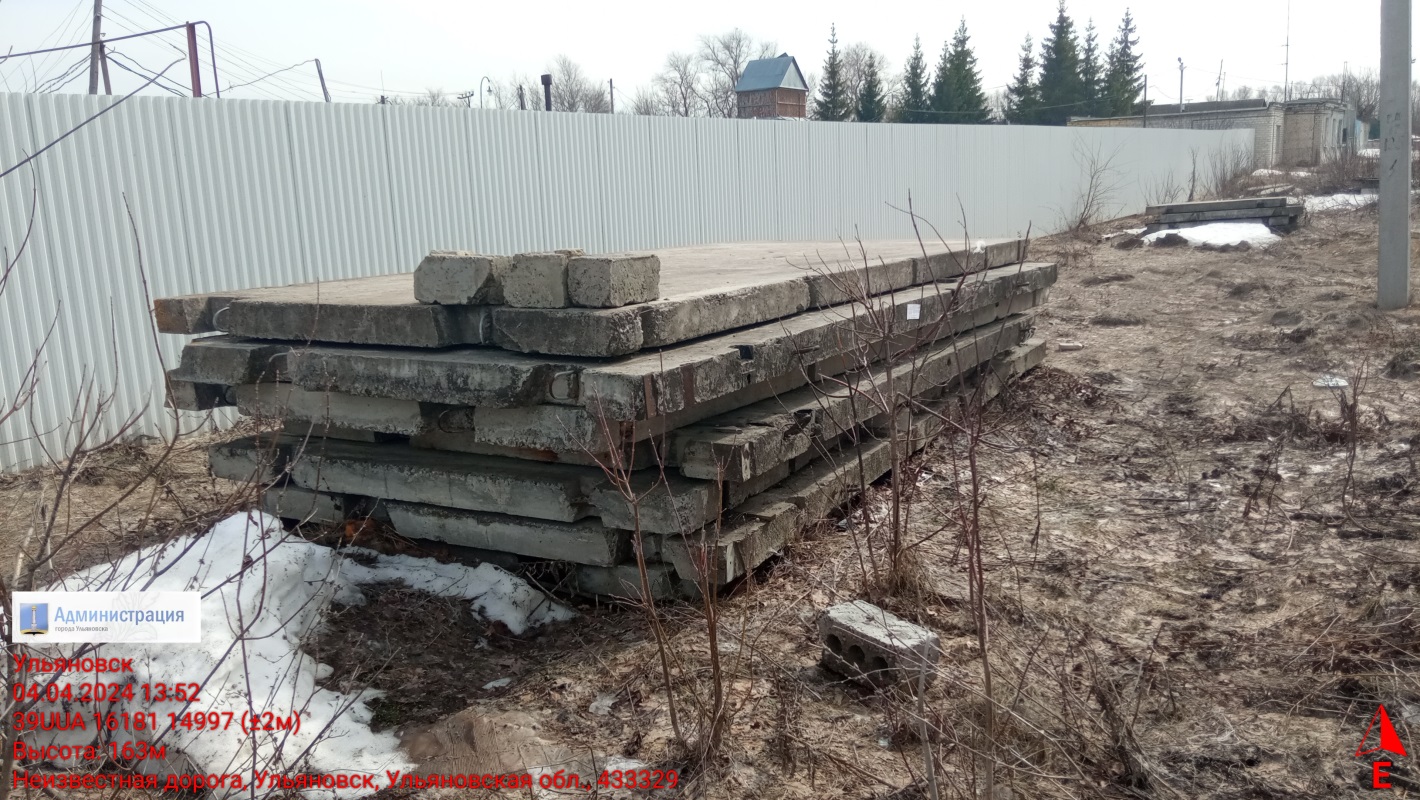 В течение 10 (десяти) рабочих дней со дня опубликования информационного сообщения                 в газете «Ульяновск сегодня» необходимо за счёт собственных сил и средств демонтировать самовольно установленный объект движимого имущества и восстановить благоустройство территории на которой был установлен объект в соответствии с требованиями Правил благоустройства территорий поселений (городских округов) Ульяновской области. 	В случае непринятия мер в указанный срок в соответствии с законодательством объект будет демонтирован и вывезен. Информационное сообщение размещается на сайте администрации города Ульяновска и в газете «Ульяновск сегодня».